Об утверждении муниципальной программы«Формирование современной городской среды на территории Солнечного сельского поселения на 2018-2024 годы» В соответствии  с Федеральным законом от 06.10.2003 г. № 131-ФЗ «Об общих принципах организации местного самоуправления в Российской Федерации» Солнечная сельская администрация Советского муниципального района Республики Марий Эл п о с т а н о в л я е т:1. Утвердить прилагаемую муниципальную программу "Формирование современной городской среды на территории Солнечного сельского поселения  на 2018-2024 год»  2. Признать постановление Солнечной сельской администрации № 99 от 27.12.2019г. «Об утверждении муниципальной программы "Формирование современной городской среды на территории Солнечного сельского поселения на 2018-2024 годы» утратившим силу, кроме пункта 2.3. Обнародовать настоящее постановление и разместить на официальном интернет-портале Республики Марий Эл в информационно – телекоммуникационной сети Интернет (адрес доступа: mari-el.gov.ru).       4. Постановление вступает в силу после его обнародования.       5. Контроль за исполнением постановления оставляю за собой.     Глава Солнечной сельской администрации                                                 	          Е.Г. НиемистоУТВЕРЖДЕНАпостановлением Солнечнойсельской администрацииот 30.07.2020  года  № 45аМуниципальная программа"Формирование современной городской среды на территории Солнечного сельского поселенияна 2018-2024 годы»2020 годП А С П О Р Т  муниципальной программы"Формирование современной городской среды на территории Солнечного сельского поселения на 2018-2024 годы»I.​ Характеристика текущего состояния сферы благоустройства дворовых территорий и мест массового отдыха населенияСолнечное сельское поселение основано в 1967 году. Территория составляет 312 га, расстояние до райцентра (пос. Советский) 36 км. По состоянию на 01.01.2019 года в Солнечном сельском поселении проживает 2589 человек. В его составе 5 населенных пунктов: поселки Солнечный, Голубой, Луговой, Ясный. Центр сельской администрации – поселок Солнечный. Поселок Солнечный имеет высокий потенциал для активного экономического развития и качественного улучшения среды проживания граждан. К положительным факторам, определяющим перспективы развития населенного пункта относятся:высокий потенциал населенного пункта, четкое функциональное зонирование, ясная структура его планировки, хорошо организованная система озеленения и его компактность;развитая инфраструктура и система объектов обслуживания, характерная для сельских населенных пунктов; жилищный фонд представлен среднеэтажными жилыми домами. Все жилые дома оборудованы водопроводом, канализацией, газопроводом, центральным отоплением; улично-дорожная сеть с асфальтированным покрытием. Проблемы восстановления и ремонта асфальтового покрытия дворов, озеленения, обеспеченности детскими спортивно-игровыми комплексами, упорядочение парковки индивидуального транспорта на сегодня весьма актуальны и не решены в полном объеме в связи с недостаточным финансированием.Одной из серьезных проблем, которая вызывает справедливые нарекания и беспокойство граждан, является массовая, а порой и бесконтрольная стоянка транспортных средств, принадлежащих гражданам на праве личной собственности, на газонах, тротуарах, детских, спортивных и хозяйственных площадках дворовых территорий.В настоящее время в связи с ростом благосостояния жителей автопарк личных автомобилей увеличился в несколько раз, а благоустроенных площадок для парковки машин недостаточно. Кроме того на ряду с ремонтом проездов дворовых территорий многоквартирных домов необходимо проводить и ряд таких мероприятий направленных на их благоустройство, как: установка или замена скамеек и урн.В настоящее время также актуальной является  проблема с переросшими деревьями. Старые высокие деревья создают угрозу обрушением не только безопасности электрическим сетям, ограждению и крышам зданий, но в большей степени жизни и безопасности населения. Для приведения дворовых территорий к современным нормам комфортности назрела необходимость создания данной Программы, где предусматриваются мероприятия, направленные на комплексное благоустройство дворовых территорий.В связи с недостаточностью обустройства мест массового отдыха жителей, необходимо решение вопросов реконструкции существующих общественных территорий.   Важную роль в реализации мероприятия играет участие жителей, их заинтересованность и поддержка. Таким образом, будет отобран действительно востребованный, нужный, социально ориентированный проект. Наиболее посещаемыми территориями общего пользования являются –  центральная улица, Центральная площадь и парк.Важнейшей задачей органов местного самоуправления является формирование и обеспечение среды, комфортной и благоприятной для проживания населения, в том числе благоустройство и надлежащее содержание дворовых территорий, выполнение требований Градостроительного кодекса Российской Федерации по устойчивому развитию территорий, обеспечивающих при осуществлении градостроительной деятельности безопасные и благоприятные условия жизнедеятельности человека.Муниципальная программа «Формирование современной городской среды на территории Солнечного сельского поселения на 2018-2024 годы» (далее – Программа) разработана с целью создания максимально благоприятных, комфортных и безопасных условий проживания населения, а также развития и обустройства мест массового отдыха населения поселка Солнечный.Проект Программы подлежит общественному обсуждению в соответствии с Порядком общественного обсуждения проекта муниципальной программы «Формирование современной городской среды на территории Солнечного сельского поселения на 2018–2024 годы», утвержденным постановлением Солнечной сельской администрации. Реализация Программы осуществляется по следующим направлениям: благоустройство дворовых территорий многоквартирных домов и благоустройство общественных территорий Солнечного сельского поселения;При грамотном комплексном подходе к решению проблемы можно достичь улучшения экологического и эстетического состояния населенного пункта и достижения благоприятных микроклиматических, санитарно – гигиенических показателей как дворовых территорий, так и всего населенного пункта.К минимальному перечню работ по благоустройству дворовых территорий многоквартирных домов относятся: ремонт дворовых проездов; освещение дворовых территорий; установка скамеек; установка урн для мусора. Перечень дополнительных видов работ по благоустройству дворовых территорий может включать: оборудование детской площадки; оборудование спортивной площадки; оборудование парковки для автомашин; озеленение дворовой территории; ремонт дворовых тротуаров; другие работы по благоустройству дворовых территорий. Минимальный перечень работ по благоустройству дворовой территории выполняется во всех дворовых территориях, включенных в адресный перечень настоящей Программы, за исключением случаев, если протоколом общего собрания собственников помещений в многоквартирном доме принято решение не проводить отдельные виды работ, включенные в минимальный перечень, в связи с отсутствием необходимости. Минимальный перечень выполняется за счет средств субсидий из федерального и республиканского бюджетов, средств местного бюджета и средств заинтересованных лиц в размере не менее 3 процентов от общей стоимости работ по благоустройству. Дополнительные виды работ по благоустройству дворовых территорий определяются протоколом общего собрания собственников помещений в многоквартирном доме и проводятся в случае софинансирования заинтересованными лицами в размере 50 процентов от общей стоимости работ по благоустройству, выполняемому по дополнительному перечню видов работ. Благоустройство дворовых территорий и мест массового отдыха населения невозможно осуществлять без комплексного подхода. При отсутствии проекта благоустройства получить многофункциональную адаптивную среду для проживания граждан не представляется возможным. При выполнении работ по благоустройству необходимо учитывать мнение жителей и сложившуюся инфраструктуру территорий дворов для определения функциональных зон и выполнения других мероприятий. Комплексный подход позволяет наиболее полно и в то же время детально охватить весь объем проблем, решение которых может обеспечить комфортные условия проживания всего населения. К этим условиям относятся чистые улицы, благоустроенные дворы и общественные территории, зеленые насаждения, необходимый уровень освещенности в темное время суток.На территории Солнечного сельского поселения общественными местами, которые остро нуждаются в благоустройстве являются: площадь, прилегающая к памятнику и памятник погибшим воинам в Великой Отечественной войне (2000 кв.м), центральная улица поселка Солнечный (3000 кв.м), парк п.Солнечный (16500 кв.м).Оценка состояния сферы благоустройства  муниципального образованияII.  Приоритеты политики благоустройства, формулировка целей и постановка задач Программы Основными приоритетами муниципальной политики в сфере благоустройства являются: комплексный подход в реализации проектов благоустройства дворовых и общественных территорий Солнечного сельского поселения; вовлечение граждан и общественных организаций в процесс обсуждения проекта настоящей Программы, отбора дворовых территорий, общественных территорий для включения в Программу; повышение качества   городской среды, не требующее специального финансирования (ликвидация вывесок, нарушающих архитектурный облик зданий, разработка правил уборки территорий, прилегающих к объектам недвижимого имущества, находящегося в собственности (пользовании) юридических лиц и индивидуальных предпринимателей); реализация мероприятий, обеспечивающих поддержание территорий Солнечного сельского поселения в надлежащем комфортном состоянии. Анализ сложившейся ситуации показал, что для нормального функционирования благоустройство территории имеет весомое значение. Важнейшей частью современной жилищной политики является повышение уровня благоустройства существующих дворовых территорий, улучшение их эксплуатационных характеристик, обеспечивающих гражданам безопасные и комфортные условия проживания и передвижения. Данная задача должна решаться за счет своевременного проведения ремонта дворовых территорий, повышения уровня их благоустройства. Общее количество многоквартирных домов по состоянию на 1 января 2018 года в поселке Солнечный составляет 9 ед. Осмотр показал, что все придомовые территории многоквартирных домов требуют ремонта, и в 2018-2024 годах планируется благоустроить 7 дворовых территорий поселка Солнечный,  согласно адресному перечню дворовых территорий, нуждающихся в благоустройстве, приведенному в приложении №1 к настоящей Программе. В целях выполнения работ по благоустройству территорий, подлежащих благоустройству в рамках настоящей Программы, разрабатываются дизайн-проекты, сметная документация на выполнение работ.Нормативная стоимость мероприятий определяется в соответствии со сметными нормативами, внесенными в федеральный реестр сметных нормативов, подлежащих применению. В 2018-2024 годах в рамках реализации настоящей Программы планируется благоустройство и озеленение общественных территорий, включенных в адресный перечень общественных территорий, нуждающихся в благоустройстве, приведенный в приложении №2 к настоящей Программе, в соответствии с разработанными дизайн-проектами. Адресные перечни формируются по итогам проведённой в установленном порядке инвентаризации благоустройства дворовых территорий, объектов недвижимого имущества (включая объекты незавершенного строительства) и земельных участков, находящихся в собственности (пользовании) юридических лиц и индивидуальных предпринимателей, уровня благоустройства индивидуальных жилых домов и земельных участков, предоставленных для их размещения, и включаются в Программу. Физическое состояние общественной территории и необходимость ее благоустройства определяется по результатам инвентаризации общественной территории. В целях определения перечня общественных территорий, подлежащих благоустройству в рамках реализации настоящей Программы, проводятся общественные обсуждения. Прием предложений граждан, проживающих на территории Солнечного сельского поселения по благоустройству общественных территорий в первоочередном порядке в 2020 году осуществляется в течение не менее 30 дней со дня начала приема таких предложений. Перечень общественных территорий, сформированных общественной комиссией для включения в муниципальную программу, подлежит опубликованию в установленном порядке. При проведении мероприятий по благоустройству дворовых, общественных территорий в дизайн-проектах необходимо учесть условия доступности к зданиям, сооружениям, дворовым и общественным территориям для инвалидов и других маломобильных групп населения. Основной целью Программы является совершенствование уровня благоустроенности территорий Солнечного сельского поселения для улучшения условий проживания и отдыха граждан. В рамках Программы предусматривается решение следующих задач: благоустройство дворовых территорий, в том числе комплексное; обеспечение создания, содержания и развития объектов благоустройства на территории муниципального образования, включая объекты, находящиеся в частной собственности и прилегающие к ним территории; повышение уровня благоустройства общественных территорий Солнечного сельского поселения; повышение уровня вовлеченности заинтересованных граждан, организаций в реализацию мероприятий по благоустройству территории Солнечного сельского поселения; увеличение объемов благоустроенных общественных пространств поселка Солнечный; повышение качества внешнего благоустройства общественных территорий; озеленение территорий и улучшение художественно – ландшафтного облика, санитарного состояния поселка Солнечный; создание условий для отдыха, комфортного и безопасного передвижения различных категорий граждан и прочие работы. Благоустройство дворовых территорий реализуется путем выполнения работ, включенных в минимальный перечень, во всех дворовых территориях, включенных в настоящую Программу, за исключением случаев, если протоколом общего собрания собственников помещений в многоквартирном доме принято решение не проводить отдельные виды работ, включенные в минимальный перечень, в связи с отсутствием необходимости. Перечень дополнительных видов работ по благоустройству дворовых территорий определяется протоколом общего собрания собственников помещений в многоквартирном доме и может быть откорректирован в зависимости от объема финансирования благоустройства дворовой территории. Повышение уровня вовлеченности заинтересованных граждан, организаций в реализацию мероприятий по благоустройству территории Солнечного сельского поселения рекомендуется осуществлять путем массового информирования о проведении мероприятий по благоустройству, ходе их реализации, общественных обсуждений проектов благоустройства, непосредственного определения видов работ по благоустройству дворовых территорий жителями многоквартирных домов, формирования мнения о необходимости проведения работ по благоустройству городской среды с целью повышения качества жизни населения. Реализация Программы в рамках поставленных задач предусматривает переход к формированию в Солнечном сельском поселении условий, обеспечивающих более высокий уровень удовлетворенности населения городской средой.Раздел III. Особенности формирования ПрограммыИсточниками финансирования Программы являются субсидии федерального бюджета, республиканского бюджета Республики Марий Эл, бюджета Солнечного сельского поселения и внебюджетных источников. Ресурсное обеспечение реализации муниципальной программы приведено в приложении №3 к настоящей Программе. По итогам реализации Программы доля средств бюджета Солнечного сельского поселения и доля участия заинтересованных лиц в фактической стоимости Программы не может быть ниже значений, указанных в Программе. Неиспользованный остаток средств республиканского бюджета Республики Марий Эл, образовавшийся по итогам проведения конкурсных процедур и (или) реализации Программы, подлежит возврату в республиканский бюджет Республики Марий Эл до 1 декабря текущего года. Порядок аккумулирования и расходования средств заинтересованных лиц, направляемых на выполнение основного и дополнительного перечня работ по благоустройству дворовых территорий Солнечного сельского поселения размещен в приложении № 4.Раздел IV. Прогноз ожидаемых результатов реализации Программы Оценка планируемой эффективности реализации Программы учитывает степень достижения целей и решения задач Программы. Оценка степени достижения целей и решения задач Программы в целом осуществляется на основании показателей (индикаторов) достижения целей и решения задач Программы в соответствии с приложением №5 к настоящей Программе. Прогноз ожидаемых результатов реализации Программы направлен на развитие, создание условий для роста уровня обеспеченности населения современными объектами благоустройства для отдыха населения и улучшения санитарного и эстетического состояния территории мест общего пользования, в том числе элементов благоустройства и озеленения. Основные риски, оказывающие влияние на конечные результаты реализации мероприятий Программы, к числу которых относятся: социальные риски, связанные с низкой социальной активностью населения, отсутствием массовой культуры соучастия в благоустройстве дворовых территорий и т.д.; иные другие риски, которые могут препятствовать выполнению Программы. V. Механизм реализации муниципальной программыРеализация программы осуществляется в соответствии с нормативными правовыми актами Солнечной сельской администрации.Разработчиком и исполнителем Программы является Солнечная сельская администрация.Исполнитель Программы осуществляет:- прием заявок на участие в отборе дворовых территорий МКД для включения в адресный перечень дворовых территорий МКД и заявок на участие в отборе общественных территорий;- представляет заявки общественной комиссии, созданной постановлением  Солнечной сельской администрации;- проводит отбор представленных заявок с целью формирования адресного перечня дворовых территорий МКД.- разрабатывает дизайн - проекты и выносит их на общественное обсуждение.            Порядок обсуждения, согласования и утверждения дизайн - проекта благоустройства дворовой территории многоквартирных домов и общественных территорий, подлежащих благоустройству, приведен в приложении № 6 к Муниципальной программе.Исполнитель Программы несет ответственность за качественное и своевременное их выполнение, целевое и рационально использование средств, предусмотренных Программой, своевременное информирование о реализации Программы.Исполнитель Программы организует выполнение программных мероприятий путем заключения соответствующих муниципальных контрактов с подрядными организациями и осуществляют контроль за надлежащим исполнением подрядчиками обязательств по муниципальным контрактам. Отбор подрядных организаций осуществляется в порядке, установленном Федеральным законом от 05.04.2013 года № 44-ФЗ «О контрактной системе в сфере закупок товаров, работ, услуг для обеспечения государственных и муниципальных нужд».Перечень основных мероприятий Программы с указанием ожидаемых результатов, ответственных исполнителей и соисполнителей приведен в приложения № 7 к Муниципальной программе.Приложение № 1к муниципальной программе «Формирование современной городской среды на территории Солнечного сельского поселения на 2018-2024 годы»Адресный перечень дворовых территорий, нуждающихся в благоустройствеПриложение № 2к муниципальной программе «Формирование современной городской среды на территории Солнечного сельского поселения на 2018-2024 годы»Адресный перечень общественных территорий, нуждающихся в благоустройствеПриложение № 3к муниципальной программе«Формирование современной городскойсреды на территории Солнечногосельского поселения на 2018-2024 годы»Ресурсное обеспечение реализации муниципальной программы за счёт всех источников финансирования на 2018-2024 годы                                                                                                                                             Приложение № 4к муниципальной программе«Формирование современной городской средына территории Солнечного сельского поселенияна 2018-2024 годы»Порядок аккумулирования и расходования средств заинтересованных лиц, направляемых на выполнение основного и дополнительного перечня работ по благоустройству дворовых территорий Солнечного сельского поселения1. Общие положения 1.1. Настоящий Порядок аккумулирования и расходования средств заинтересованных лиц, направляемых на выполнение основного и дополнительного перечня работ по благоустройству дворовых территорий поселка Солнечный (далее – Порядок) регламентирует процедуру аккумулирования и использования денежных средств (далее – аккумулирование средств), поступающих от собственников помещений в многоквартирных домах, собственников иных зданий и сооружений, расположенных в границах дворовой территории, подлежащей благоустройству, и других юридических лиц, заинтересованных в благоустройстве дворовых территорий (далее – заинтересованные лица), направляемых на выполнение основного и дополнительного перечня работ по благоустройству дворовых территорий поселка Солнечный в рамках Программы, механизм контроля за их расходованием, а также устанавливает порядок финансового участия заинтересованных лиц в выполнении указанных работ. 2. Порядок и форма участия заинтересованных лиц в выполнении работ2.1. Заинтересованные лица принимают участие в реализации мероприятий по благоустройству дворовых территорий в рамках минимального перечня работ не менее 3 процентов от общей стоимости работ по благоустройству, а дополнительного перечня работ по благоустройству в форме обязательного финансового участия в размере 50 процентов от общей стоимости работ по благоустройству, определенных Программой. 2.2. Заинтересованные лица решением общего собрания собственников помещений поручают уполномоченному представителю от многоквартирного дома единовременно внести долю финансового участия в срок, указанный в пункте 3.5 настоящего Порядка. 2.3. Финансовое участие заинтересованных лиц в выполнении мероприятий по благоустройству дворовых территорий подтверждается 2 копией платежного поручения о перечислении средств на счет бюджета администратора доходов, открытый в Солнечной сельской администрации (далее – уполномоченный орган).  Документы, подтверждающие финансовое участие, представляются заинтересованными лицами в уполномоченный орган не позднее 3 рабочих дней со дня перечисления денежных средств.3. Условия аккумулирования и расходования средств3.1. Солнечная сельская администрация заключает соглашения с заинтересованными лицами, принявшими решение о благоустройстве дворовых территорий.3.2. В случае включения заявки на работы, входящие в минимальный и дополнительный перечни работ по благоустройству дворовых и общественных территорий, установленные Программой, заинтересованные лица перечисляют денежные средства на счет уполномоченного органа. 3.3. Реквизиты для перечисления денежных средств до заинтересованных лиц доводятся уполномоченным органом. Объем денежных средств, подлежащих перечислению заинтересованными лицами, составляет не менее размера, указанного в пункте 2.1 настоящего Порядка, и определяется в соответствии со сметным расчетом исходя из нормативной стоимости (единичных расценок) работ по благоустройству дворовых территорий и объема работ, указанного в дизайн-проекте. 3.4. По итогам реализации Программы доля участия заинтересованных лиц в фактической стоимости Программы не может быть ниже значений, указанных в Программе. 3.5. Перечисление денежных средств заинтересованными лицами осуществляется не позднее дня, предшествующего дню размещения информации о закупке в плане закупок. В случае если денежные средства в полном объеме не будут перечислены в срок, установленный в абзаце первом настоящего пункта, то заявка такой дворовой территории, в части выполнения работ по благоустройству территории, выполнению не подлежит. Перечень дворовых территорий, подлежащих благоустройству в рамках Программы, подлежит корректировке с включением следующих по очередности дворовых территорий, прошедших отбор в пределах лимитов бюджетных ассигнований, предусмотренных Программой. В таком случае заинтересованные лица, дворовые территории которых были включены в Программу в связи с корректировкой и их заявка предусматривает выполнение работ по благоустройству, обязуются перечислить денежные средства согласно данному Порядку. 3.6. Денежные средства считаются поступившими в доход бюджета Солнечного сельского поселения с момента их зачисления на бюджетный счет уполномоченного органа. 3.7. На сумму планируемых поступлений увеличиваются бюджетные ассигнования уполномоченному органу как главному распорядителю бюджетных средств с последующим доведением в установленном порядке лимитов бюджетных обязательств для осуществления целевых расходов, предусмотренных Программой. 3.8. Солнечная сельская администрация осуществляет учет поступающих от заинтересованных лиц денежных средств в разрезе многоквартирных домов, дворовые территории которых подлежат благоустройству. 3.9. Расходование аккумулированных денежных средств заинтересованных лиц осуществляется уполномоченным органом на финансирование расходов по перечню работ по благоустройству дворовых территорий согласно утвержденному дизайн-проекту, общественных территорий в соответствии с утвержденным дизайн-проектом, принятых общественной комиссией и согласованных с представителем заинтересованных лиц. 3.10. Расходование денежных средств осуществляется путем принятия и оплаты обязательств в соответствии с бюджетным законодательством и иными нормативными правовыми актами, регулирующими бюджетные правоотношения. 3.11. Размер участия заинтересованных лиц в проведении работ, рассчитанный в соответствии с пунктом 2.1. настоящего Порядка, является неизменным и перерасчету и возврату не подлежит, за исключением случаев: непроведения работ по благоустройству дворовой территории; неисполнения подрядчиком, в том числе частичное, условий муниципального контракта по благоустройству дворовой территории. 3.12. Контроль за целевым расходованием аккумулированных денежных средств заинтересованных лиц осуществляется уполномоченным органом и общественной комиссией. ____________________________________Приложение № 5к муниципальной программе«Формирование современной городской средына территории Солнечного сельского поселенияна 2018-2024 годы»СВЕДЕНИЯо показателях (индикаторах) муниципальной программы «Формирование современной городской среды на территории Солнечного сельского поселения на 2018-2024 годы»Приложение № 6к муниципальной программе«Формирование современной городской средына территории Солнечного сельского поселенияна 2018-2024 годы»Порядок обсуждения, согласования и утверждения дизайн - проекта благоустройства дворовой территории многоквартирных домов и общественных территорий, подлежащих благоустройству1.1. Настоящий Порядок регламентирует процедуру разработки, обсуждения и согласования заинтересованными лицами дизайн-проекта благоустройства дворовой территории многоквартирного дома, расположенного на территории Солнечного сельского поселения, а также его утверждение в рамках реализации Программы.Под дизайн-проектом понимается графический и текстовый материал, включающий в себя визуализированное изображение дворовой территории или территории общего пользования, представленный в нескольких ракурсах, с планировочной схемой, фотофиксацией существующего положения, с описанием работ и мероприятий, предлагаемых к выполнению (далее – дизайн проект).Содержание дизайн-проекта зависит от вида и состава планируемых к благоустройству работ. Это может быть как проектная, сметная документация, так и упрощенный вариант в виде изображения дворовой территории или территории общего пользования с описанием работ и мероприятий, предлагаемых к выполнению.	1.2.  Разработка дизайн-проекта в отношении дворовых территорий многоквартирных домов, расположенных на территории Солнечного сельского поселения осуществляется в соответствии с Правилами благоустройства территории муниципального образования.	Разработка дизайн-проекта в отношении дворовых территорий многоквартирных домов, расположенных на территории Солнечного сельского поселения осуществляется Солнечной сельской администрацией (далее – Администрация).	Разработка дизайн-проекта благоустройства дворовой территории многоквартирного дома осуществляется с учетом минимальных и дополнительных перечней работ по благоустройству дворовой территории, установленных органом государственной власти Республики Марий Эл и утвержденных протоколом общего собрания собственников помещений в многоквартирном доме, в отношении которой разрабатывается дизайн-проект благоустройства.           1.3. В целях обсуждения, согласования и утверждения дизайн-проекта благоустройства дворовой территории многоквартирного дома, Администрация уведомляет уполномоченное лицо, которое вправе действовать в интересах всех собственников помещений в многоквартирном доме, придомовая территория которого включена в адресный перечень дворовых территорий проекта программы (далее – уполномоченное лицо), о готовности дизайн-проекта в течение 3 рабочих дней со дня изготовления дизайн-проекта. 	Уполномоченное лицо обеспечивает обсуждение, согласование дизайн-проекта благоустройства дворовой территории многоквартирного дома, для дальнейшего его утверждения в срок, не превышающий 7 рабочих дней.	Утверждение дизайн-проекта благоустройства дворовой территории многоквартирного дома осуществляется Администрацией в течение 3 рабочих дней со дня согласования дизайн-проекта дворовой территории многоквартирного дома уполномоченным лицом.	Дизайн-проект благоустройства общественных территории, включенных в адресный перечень  программы обсуждается и согласовывается на заседании общественной комиссии и оформляется протоколом.	Дизайн-проект на благоустройство дворовой территории многоквартирного дома утверждается в двух экземплярах, в том числе один экземпляр хранится у уполномоченного лица. 	Дизайн-проект на благоустройство  общественных территории утверждается в одном экземпляре и хранится в Администрации.Приложение № 7к муниципальной программе«Формирование современной городской средына территории Солнечного сельского поселенияна 2018-2024 годы»ПЕРЕЧЕНЬосновных мероприятий муниципальной программы  «Формирование современной городской среды на территории Солнечного сельского поселения на 2018-2024 годы»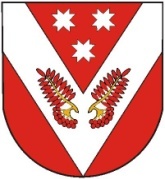            РОССИЙ ФЕДЕРАЦИЙ        МАРИЙ ЭЛ РЕСПУБЛИКАСОВЕТСКИЙМУНИЦИПАЛ РАЙОНЯЛОЗАНЛЫК КЕЧЕАДМИНИСТРАЦИЙЖЕ                ПУНЧАЛРОССИЙСКАЯ ФЕДЕРАЦИЯРЕСПУБЛИКА МАРИЙ ЭЛ    СОВЕТСКИЙ          МУНИЦИПАЛЬНЫЙ РАЙОН         СОЛНЕЧНАЯ СЕЛЬСКАЯ     АДМИНИСТРАЦИЯПОСТАНОВЛЕНИЕ                    № 45аот «30» июля 2020 г.Ответственный исполнитель государственной программыСолнечная сельская администрацияУчастники программыПодрядные организации, определенные в соответствии с Федеральным законом от 05.04.2013 № 44-ФЗ «О контрактной системе в сфере закупок товаров, работ, услуг для обеспечения государственных и муниципальных нужд»Подпрограмма программы1. Благоустройство дворовых территорий Солнечного сельского поселения2. Благоустройство общественных территорий Солнечного сельского поселенияЦели программы- повышение качества и комфорта городской среды на территории муниципального образования, развитие гармоничных и благоприятных условий проживания населения Солнечного сельского поселения за счет совершенствования внешнего благоустройства дворовых и общественных территорий;- улучшение эксплуатационных характеристик, обеспечивающих гражданам безопасные и комфортные условия проживания и передвижения в Солнечном сельском поселении;- реализация участия общественности, граждан, заинтересованных лиц в муниципальной программе для совместного определения территории, выявления истинных проблем и потребности людей. Задачи программы- комплексное благоустройство дворовых территорий;- обеспечение создания, содержания и развития объектов благоустройства на территории Солнечного сельского поселения, включая объекты, находящиеся в частной собственности и прилегающие к ним территории;- повышение уровня вовлеченности заинтересованных граждан, организаций в реализацию мероприятий по благоустройству территории Солнечного сельского поселения; - увеличение объемов благоустроенных общественных территорий поселения;- повышение качества внешнего благоустройства общественных территорий;- озеленение территорий и улучшение художественно – ландшафтного облика, санитарного состояния поселения;- создание условий для отдыха, комфортного и безопасного передвижения различных категорий гражданЦелевые показатели и индикаторы программы- количество отремонтированных дворовых проездов;- общая площадь отремонтированных дворовых проездов;- количество благоустроенных дворовых территорий общего пользования;- площадь благоустроенных территорий общего пользования.Этапы и сроки реализации Программы2018-2024 годы без разделения на этапыОбъёмы финансирования ПрограммыОбщий объем финансирования мероприятий Программы составляет 4 млн. 585 тыс. 631 руб. 78 коп., в том числе за счет средств:федерального бюджета 4 млн. 205 тыс. 341 руб. 77 коп.;республиканского бюджета Республики  Марий Эл 129 тыс. 575 руб. 87 коп.;бюджета Солнечного сельского поселения 225 тыс. 752 руб. 14 коп.;внебюджетные источники (средства жителей, спонсоров, заинтересованных лиц и т.д.)                          24 тыс. 962 руб. 00 коп.Объёмы бюджетных ассигнований уточняются ежегодно при формировании республиканского бюджета Республики Марий Эл на очередной финансовый год.Ожидаемые результаты реализации программы- в результате реализации программы будут созданы условия для роста уровня обеспеченности населения современными объектами благоустройства для отдыха населения и улучшения санитарного и эстетического состояния территории мест общего пользования, в том числе элементов благоустройства и озеленения№ п/пПоказательПо состоянию на 01.01.20211Количество  (шт.) и площадь дворовых территорий (кв.м.)7/ 100002Количество благоустроенных дворовых территорий (полностью освещенных, оборудованными местами для проведения досуга и отдыха разными группами населения (спортивные площадки, детские площадки и т.д.), малыми архитектурными формами)33Площадь благоустроенных дворовых территорий (полностью освещенных, оборудованными местами для проведения досуга и отдыха разными группами населения (спортивные площадки, детские площадки и т.д.), малыми архитектурными формами), кв.м30004Доля благоустроенных дворовых территорий от общего количества дворовых территорий, %42,9%5Площадь территорий общего пользования (кв.м.)215006количество общественных территорий (площади, центральные улицы)37доля благоустроенных общественных территорий (парки, скверы, набережные и т.д.) от общего количества таких территорий33,3%8доля общественных территорий (парки, скверы, набережные и т.д.) от общего количества таких территорий, нуждающихся в благоустройстве66,7%№ п/пАдрес дворовой территорииГод реализации1ул.Солнечная, 20,2120182ул.Солнечная, 2320193ул.Солнечная, 1720224ул.Солнечная, 1520225ул.Солнечная, 1620236ул.Солнечная, 222024№ п/пНаименование общественной территорииГод благоустройства1Реконструкция памятника «Советскому воину» на Центральной площади п. Солнечный20182Благоустройство территории, прилегающей к памятнику «Советскому воину» на Центральной площади п.Солнечный20193Благоустройство центральной улицы п.Солнечный (2 этап) 20194Благоустройство территории Центральной площади п. Солнечный – 3 этап 20205Благоустройство территории Центральной площади п.Солнечный – 4 этап 20216Благоустройство парка в п.Солнечный - 1 этап20227Благоустройство парка в п.Солнечный – 2 этап20238Благоустройство парка в п.Солнечный - 3 этап2024Наименование муниципальной программыОтветственный исполнитель, соисполнители, участникиИсточник финансированияКод бюджетной классификацииКод бюджетной классификацииКод бюджетной классификацииКод бюджетной классификацииРасходы (тыс. рублей) по годамРасходы (тыс. рублей) по годамРасходы (тыс. рублей) по годамРасходы (тыс. рублей) по годамРасходы (тыс. рублей) по годамРасходы (тыс. рублей) по годамРасходы (тыс. рублей) по годамНаименование муниципальной программыОтветственный исполнитель, соисполнители, участникиИсточник финансированияГРБСРз, ПрЦСРВР2018201920202021202220232024Муниципальная программа«Формирование современной городской среды на территории Солнечного сельского поселения на 2018-2024 годы»Всего9040503010F255550244760 692,721 086 684,15897 862,35900 845,19939 547,370,000,00Муниципальная программа«Формирование современной городской среды на территории Солнечного сельского поселения на 2018-2024 годы»Министерство строительства и жилищно-коммунального хозяйства Российской ФедерацииФедеральный бюджет9040503010F255550244657 449,28996 341,44838 451,61838 686,87874 412,570,000,00Муниципальная программа«Формирование современной городской среды на территории Солнечного сельского поселения на 2018-2024 годы»Министерство строительства и жилищно-коммунального хозяйства Республики Марий ЭлБюджет Республики Марий Эл9040503010F25555024457 169,9020 333,5017 111,2617 116,0617 845,150,000,00Муниципальная программа«Формирование современной городской среды на территории Солнечного сельского поселения на 2018-2024 годы»Солнечная сельская администрацияБюджет Солнечного сельского поселения9040503010F25555024437 611,5453 509,2142 299,4845 042,2647 289,650,000,00Муниципальная программа«Формирование современной городской среды на территории Солнечного сельского поселения на 2018-2024 годы»жители, спонсоры, заинтересованные лицаВнебюджет (средства жителей, спонсоров, заинтересованных лиц)9040503010F2555502448 462,0016 500,000,000,000,000,000,00№Показатель (индикатор) (наименование)Единица измеренияЗначения показателейЗначения показателейЗначения показателейЗначения показателейЗначения показателейЗначения показателейЗначения показателей№Показатель (индикатор) (наименование)Единица измерения2018 год2019 год2020 год2021 год2022 год2023 год2024 год12345678910Муниципальная программа администрации «Формирование современной городской среды на территории Солнечного сельского поселения на 2018-2024 годы»Муниципальная программа администрации «Формирование современной городской среды на территории Солнечного сельского поселения на 2018-2024 годы»Муниципальная программа администрации «Формирование современной городской среды на территории Солнечного сельского поселения на 2018-2024 годы»Муниципальная программа администрации «Формирование современной городской среды на территории Солнечного сельского поселения на 2018-2024 годы»Муниципальная программа администрации «Формирование современной городской среды на территории Солнечного сельского поселения на 2018-2024 годы»Муниципальная программа администрации «Формирование современной городской среды на территории Солнечного сельского поселения на 2018-2024 годы»Муниципальная программа администрации «Формирование современной городской среды на территории Солнечного сельского поселения на 2018-2024 годы»Муниципальная программа администрации «Формирование современной городской среды на территории Солнечного сельского поселения на 2018-2024 годы»Муниципальная программа администрации «Формирование современной городской среды на территории Солнечного сельского поселения на 2018-2024 годы»Муниципальная программа администрации «Формирование современной городской среды на территории Солнечного сельского поселения на 2018-2024 годы»Подпрограмма «Благоустройство дворовых и общественных территорий»Подпрограмма «Благоустройство дворовых и общественных территорий»Подпрограмма «Благоустройство дворовых и общественных территорий»Подпрограмма «Благоустройство дворовых и общественных территорий»Подпрограмма «Благоустройство дворовых и общественных территорий»Подпрограмма «Благоустройство дворовых и общественных территорий»Подпрограмма «Благоустройство дворовых и общественных территорий»Подпрограмма «Благоустройство дворовых и общественных территорий»Подпрограмма «Благоустройство дворовых и общественных территорий»Подпрограмма «Благоустройство дворовых и общественных территорий»1Общее количество дворовых территорий шт.66666662Количество благоустроенных дворовых территорий шт.12224563Общее количество общественных территорийшт.33333334Количество благоустроенных общественных территорийшт.11223335Доля органов местного самоуправления Солнечного сельского помещения, в состав которого входят населённые пункты с численностью населения свыше 1000 человек, обеспечивших утверждение правил благоустройства территориипроценты1001001001001001001006Доля органов местного самоуправления Солнечного сельского поселения, в состав которого входят населённые пункты с численностью населения свыше 1000 человек, обеспечивших проведение инвентаризации уровня благоустройства территориипроценты1001001001001001001007Доля органов местного самоуправления Солнечного сельского поселения, в состав которого входят населённые пункты с численностью населения свыше 1000 человек, обеспечивших размещение информации о реализации муниципальных программ современной городской среды в государственной информационной системе жилищно-коммунального хозяйствапроценты1001001001001001001008Доля проектов благоустройства, реализованных с финансовым участием граждан, заинтересованных организацийпроценты1001001001001001001009Количество проведённых общественных обсуждений (публичных слушаний)проценты100100100100100100100Номер и наименование основного мероприятияОтветственныйисполнительСрокСрокОсновные направления реализацииОжидаемый результатНомер и наименование основного мероприятияОтветственныйисполнительначала реализацииокончания 
реализацииОсновные направления реализацииОжидаемый результатЗадача 1Задача 1Задача 1Задача 1Задача 11. Основное мероприятие Благоустройство дворовых территорий1.1. Наименование объекта: «Благоустройство дворовой территории по адресу: п.Солнечный, ул.Солнечная, д.№ 20, 211.1.1. Составление проектно-сметной документации;1.1.2. Проверка достоверности определения сметной документации;1.1.3. Проведение работ по минимальному перечню работ.Солнечная сельская администрация 20182018Разработка комплекса документов для дворовой территории многоквартирного дома, раскрывающих сущность проекта и содержащих обоснование его целесообразности и реализуемости.Формирование комфортной и благоприятной городской среды. Благоустройство дворовых территорий многоквартирных домов Солнечного сельского поселенияПовышение уровня комфортности дворов, формирование благоприятной среды в соответствии с потребностями населения Солнечного сельского поселенияЗадача 2Задача 2Задача 2Задача 2Задача 22.Основное мероприятиеБлагоустройство общественной территории2.1. Реконструкция памятника «Советскому воину» на Центральной площади п. Солнечный2.1.1. Составление проектно-сметной документации;2.1.2. Проверка достоверности определения сметной документации;2.1.3. Проведение реконструкции памятника.2.2. Благоустройство центральной улицы п. Солнечный (1этап)2.2.1. Составление проектно-сметной документации;2.2.2. Проверка достоверности определения сметной документации;2.2.3. Обустройство парковочных мест; 2.2.4. Устройство ограждения центральной улицы.Солнечная сельская администрация20182018Разработка комплекса документов для общественной территории многоквартирного дома, раскрывающих сущность проекта и содержащих обоснование его целесообразности и реализуемости.Формирование комфортной и благоприятной городской среды. Благоустройство наиболее посещаемых территорий общего пользования п.СолнечныйСоздание благоприятных, здоровых и культурных условий жизни, трудовой деятельности и досуга населения в границах Солнечного сельского поселенияЗадача 1Задача 1Задача 1Задача 1Задача 11. Основное мероприятие Благоустройство дворовых территорий1.1. Наименование объекта: «Благоустройство дворовой территории по адресу: п.Солнечный, ул.Солнечная, д. № 231.1.1. Составление проектно-сметной документации;1.1.2. Проверка достоверности определения сметной документации;1.1.3. Проведение работ по минимальному перечню работ.Солнечная сельскаяадминистрация20192019Разработка комплекса документов для дворовой территории многоквартирного дома, раскрывающих сущность проекта и содержащих обоснование его целесообразности и реализуемости.Формирование комфортной и благоприятной городской среды. Благоустройство дворовых территорий многоквартирных домов Солнечного сельского поселенияПовышение уровня комфортности дворов, формирование благоприятной среды в соответствии с потребностями населения Солнечного сельского поселенияЗадача 2Задача 2Задача 2Задача 2Задача 22.Основное мероприятиеБлагоустройство общественной территории2.1. Благоустройство территории, прилегающей к памятнику «Советскому воину» на Центральной площади п.Солнечный2.1.1 Составление проектно-сметной документации;2.1.2. Проверка достоверности определения сметной документации;2.1.3.Обустройство ограждения;2.1.4. Обустройство территории прилегающей к памятнику.2.1.5. Ремонт асфальтированной поверхности площади.2.2. Благоустройство центральной улицы п.Солнечный (2 этап)2.2.1 Составление проектно-сметной документации;2.2.2. Проверка достоверности определения сметной документации;2.2.3. Устройство освещения.Солнечная сельская администрация20192019Разработка комплекса документов для общественной территории многоквартирного дома, раскрывающих сущность проекта и содержащих обоснование его целесообразности и реализуемости.Формирование комфортной и благоприятной городской среды.Благоустройство наиболее посещаемых территорий общего пользования п.СолнечныйСоздание благоприятных, здоровых и культурных условий жизни, трудовой деятельности и досуга населения в границах Солнечного сельского поселенияЗадача 1Задача 1Задача 1Задача 1Задача 11.Основное мероприятиеБлагоустройство общественной территории1.1. Благоустройство территории Центральной площади п.Солнечный – 3 этап 1.1.1. Составление проектно-сметной документации;1.1.2. Проверка достоверности определения сметной документации;1.1.3.Асфальтирование площади 792 кв.м1.1.4. Установка скамеек 2 шт. и урн 3 шт.Солнечная сельская администрация20202020Разработка комплекса документов для общественной территории многоквартирного дома, раскрывающих сущность проекта и содержащих обоснование его целесообразности и реализуемости.Формирование комфортной и благоприятной городской среды.Благоустройство наиболее посещаемых территорий общего пользования п. СолнечныйСоздание благоприятных, здоровых и культурных условий жизни, трудовой деятельности и досуга населения в границах Солнечного сельского поселенияЗадача 1Задача 1Задача 1Задача 1Задача 11.Основное мероприятиеБлагоустройство общественной территории1.1. Благоустройство территории на центральной площади  п.Солнечный - 4 этап1.1.1 Составление проектно-сметной документации;1.1.2. Проверка достоверности определения сметной документации;1.1.3. Асфальтирование площади;1.1.4. Установка дивана  садово-паркового 2 шт. и урн ж/б 2 шт.Солнечная сельская администрация20212021Разработка комплекса документов для общественной территории многоквартирного дома, раскрывающих сущность проекта и содержащих обоснование его целесообразности и реализуемости.Формирование комфортной и благоприятной городской среды.Благоустройство наиболее посещаемых территорий общего пользования п.СолнечныйСоздание благоприятных, здоровых и культурных условий жизни, трудовой деятельности и досуга населения в границах Солнечного сельского поселенияЗадача 1Задача 1Задача 1Задача 1Задача 11. Основное мероприятие Благоустройство дворовых территорий1.1. Наименование объекта: «Благоустройство дворовой территории по адресу: п.Солнечный, ул. Солнечная, д. № 17,151.1.1. Составление проектно-сметной документации;1.1.2. Проверка достоверности определения сметной документации;1.1.3. Проведение работ по минимальному перечню работ.Солнечная сельская администрация20222022Разработка комплекса документов для дворовой территории многоквартирного дома, раскрывающих сущность проекта и содержащих обоснование его целесообразности и реализуемости.Формирование комфортной и благоприятной городской среды. Благоустройство дворовых территорий многоквартирных домов Солнечного сельского поселенияПовышение уровня комфортности дворов, формирование благоприятной среды в соответствии с потребностями населения Солнечного сельского поселенияЗадача 2Задача 2Задача 2Задача 2Задача 22.Основное мероприятиеБлагоустройство общественной территории2.1. Благоустройство парка в п.Солнечный - 1 этап2.1.1. Составление проектно-сметной документации;2.1.2. Проверка достоверности определения сметной документации;2.1.3. Ремонт пешеходной дорожки;2.1.4. Спил больных деревьев;2.1.5. Устройство освещения.Солнечная сельская администрация20222022Разработка комплекса документов для общественной территории многоквартирного дома, раскрывающих сущность проекта и содержащих обоснование его целесообразности и реализуемости.Формирование комфортной и благоприятной городской среды.Благоустройство наиболее посещаемых территорий общего пользования п.СолнечныйСоздание благоприятных, здоровых и культурных условий жизни, трудовой деятельности и досуга населения в границах Солнечного сельского поселенияЗадача 1Задача 1Задача 1Задача 1Задача 11. Основное мероприятие Благоустройство дворовых территорий1.1. Наименование объекта: «Благоустройство дворовой территории по адресу: п.Солнечный, д.161.1.1. Составление проектно-сметной документации;1.1.2. Проверка достоверности определения сметной документации;1.1.3. Проведение работ по минимальному перечню работ.Солнечная сельская администрация20232023Разработка комплекса документов для дворовой территории многоквартирного дома, раскрывающих сущность проекта и содержащих обоснование его целесообразности и реализуемости.Формирование комфортной и благоприятной городской среды. Благоустройство дворовых территорий многоквартирных домов Солнечного сельского поселенияПовышение уровня комфортности дворов, формирование благоприятной среды в соответствии с потребностями населения Солнечного сельского поселенияЗадача 2Задача 2Задача 2Задача 2Задача 22.Основное мероприятиеБлагоустройство общественной территории2.1. Благоустройство парка в п.Солнечный - 2 этап2.1.1 Составление проектно-сметной документации;2.1.2. Проверка достоверности определения сметной документации;2.1.3. Установка малых архитектурных форм.2.1.4. Спил больных деревьев Солнечная сельская администрация20232023Разработка комплекса документов для общественной территории многоквартирного дома, раскрывающих сущность проекта и содержащих обоснование его целесообразности и реализуемости.Формирование комфортной и благоприятной городской среды.Благоустройство наиболее посещаемых территорий общего пользования п.СолнечныйСоздание благоприятных, здоровых и культурных условий жизни, трудовой деятельности и досуга населения в границах Солнечного сельского поселенияЗадача 1Задача 1Задача 1Задача 1Задача 11. Основное мероприятие Благоустройство дворовых территорий1.1. Наименование объекта: «Благоустройство дворовой территории по адресу: п.Солнечный, д.221.1.1. Составление проектно-сметной документации;1.1.2. Проверка достоверности определения сметной документации;1.1.3. Проведение работ по минимальному перечню работ.Солнечная сельская администрация20242024Разработка комплекса документов для дворовой территории многоквартирного дома, раскрывающих сущность проекта и содержащих обоснование его целесообразности и реализуемости.Формирование комфортной и благоприятной городской среды. Благоустройство дворовых территорий многоквартирных домов Солнечного сельского поселенияПовышение уровня комфортности дворов, формирование благоприятной среды в соответствии с потребностями населения Солнечного сельского поселенияЗадача 2Задача 2Задача 2Задача 2Задача 22.Основное мероприятиеБлагоустройство общественной территории2.1. Благоустройство парка в п.Солнечный – 3 этап2.1.1. Составление проектно-сметной документации;2.1.2. Проверка достоверности определения сметной документации;2.1.3. Установка малых архитектурных форм.2.1.4. Спил больных деревьев Солнечная сельская администрация20242024Разработка комплекса документов для общественной территории многоквартирного дома, раскрывающих сущность проекта и содержащих обоснование его целесообразности и реализуемости.Формирование комфортной и благоприятной городской среды.Благоустройство наиболее посещаемых территорий общего пользования п.СолнечныйСоздание благоприятных, здоровых и культурных условий жизни, трудовой деятельности и досуга населения в границах Солнечного сельского поселения